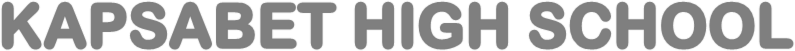 Kenya Certificate of Secondary Education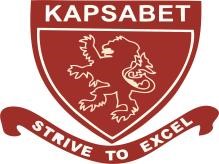 313/1Paper 1CHRISTIAN RELIGIOUS EDUCATION2  1   ℎrsNAME: …………………………………………………………………. ADM NO.: ……………… CLASS ………CANDIDATE’S SIGNATURE: ………………………………... DATE: ………………………………………MOCK 2023Kenya Certificate of Secondary EducationINSTRUCTIONS TO CANDIDATES	Answer any FIVE questions in the booklet provided.Candidates should check the question paper to ensure that all the Pages are printed as indicated and no questions are missing. This paper consists of 2 printed pages1. a) 	Identify five books of the Holy Bible referred to as Writings. 			(5 marks)    b) 	Describe five teachings about marriage from the Genesis stories of creation. 	(10 marks)    c) 	What are the consequences of evil in the traditional African society. 		(5 marks)2. a) 	Identify the five animals used by Abraham during the covenant making process. 	(5 marks)     b) 	What problems did Moses face as he led the Israelites during the Exodus? 		(7 marks)     c)  	Give eight ways in which Christians in Kenya show their respect to God. 		(8 marks) 3.a) 	Outline six promises that God gave to King David through Prophet Nathan. 	(6 marks)    b) 	Describe 8 ways in which King Solomon turned away from the covenant way of life.     												  (8 marks)     c) 	Which lessons can the political leaders in Kenya learn from King Solomon? 	  (7 marks) 4.a)  	Describe the message of hope prophet Amos gave to Israelites when they turned back         	 to God.										(8 marks)   b) 	Identify six evils Israel neighbours had committed to attract God’s judgement. 	(6 marks)   c) 	State lessons Christians learn about God from Amos prophecies against Israel and other 	neighbouring nations.									(6 marks)5. a) 	State ways in which God prepared Jeremiah for his prophetic mission. 		(5 marks)    b) 	Describe the fall of Jerusalem city and temple.					(8 marks)    c) 	State seven ways how Christians can evade God’s judgment today.			(7 marks)6. a) 	State five reasons why grandparents educate the youth in the Traditional African Society. 													(5 marks)    b) 	Explain five ways the virtue of unity is promoted in the traditional African society. (10 marks)    c) 	Explain five ways in which modern science and technology has affected traditional          	African Kinship.									(5 marks)